INSTITUCIÓN EDUCATIVA NORMAL SUPERIOR DE SINCELEJO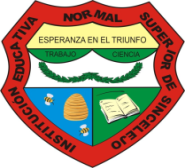 QUE SE LOGRÓ PRIMER SEMESTRE AÑO ESCOLAR 2015Sincelejo, julio 21 de 2015Atendiendo al cronograma establecido para el segundo semestre del año, socialización, envío a los coordinadores,  jefes de áreas y jefes de núcleos. Tenemos:Es indispensable que los coordinadores de nivel entreguen:Análisis cualitativo y cuantitativo pruebas externas (saber – simulacro) cruce resultados de primer período. Enviar al Rector y a los respectivos jefes de áreas y jefes de núcleos. Actividad que se cumplió el 17 de julio. Hacer público por parte de los coordinadores  para docentes, directores de grupo, estudiantes  y padres de familia; el cronograma de recuperaciones 2011 a 2014. Indicando además el listado después del filtro de lo enviado por Henrry, para saber si los estudiantes aún están en la Institución, se hicieron cambio de jornada, entre otras novedades. (actividad que se cumplió el 17 de julio)Los jefes de áreas aún no han enviado las programaciones o avances de las mismas 2015, estas son: (actividad que se cumplió el 17 de julio)TecnologíaInglésLengua CastellanaPedagogíaLos responsables de los proyectos relacionados con Servicio Social no han entregado los compromisos, ya se cumplió la fecha de los mismos.(actividad que se cumplió el 17 de julio)Amparo de la OssaNasly RomeroYulieth CruzFélix José ParraDarly VargasNidia Pabón. Emiliar Romero y EquipoJavier SalasAlejandro MerlanoPolicía EscolarRevisión del Plan de estudios del Programa de Formación Complementaria. Articulación disciplinar. Estaba programa del 13 al 17 de julio. Actividad que se cumplió en los días asignados, pero aún no se ha terminado todo el ejercicio. En esta semana del 20 al 24 de julio se continua, con el horario que entregará Alfredo Reyes.Las reuniones de áreas tenían como compromiso del 13 al 17 de julio, revisar recomendaciones, ajustes y demás. Estamos esperando el envío de dicho ejercicio.Se avisa que del 21 al 31 de julio inicia ejercicio práctico de talleres por parte de Coordinación de Práctica Pedagógica, equipo de acompañamiento a la interdisciplinariedad y coordinación de investigación. 21 al 24 jornada matinal y del 27 al 31 en jornada vespertina. Esperamos la orden del rector para los acompañamos y poder iniciar la actividad. Equipo de caracterización entrega de la misma. 17 de julio de 2015. En espera del ejercicio realizado.